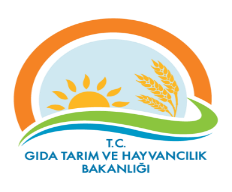 TEKİRDAĞ İL GIDA, TARIM ve HAYVANCILIK MÜDÜRLÜĞÜTEMEL SÜREÇ TANIM FORMUTEKİRDAĞ İL GIDA, TARIM ve HAYVANCILIK MÜDÜRLÜĞÜTEMEL SÜREÇ TANIM FORMUTEKİRDAĞ İL GIDA, TARIM ve HAYVANCILIK MÜDÜRLÜĞÜTEMEL SÜREÇ TANIM FORMUTEKİRDAĞ İL GIDA, TARIM ve HAYVANCILIK MÜDÜRLÜĞÜTEMEL SÜREÇ TANIM FORMUDokuman KoduDokuman KoduDokuman KoduGTHB.59.İLM.KYS.062TEKİRDAĞ İL GIDA, TARIM ve HAYVANCILIK MÜDÜRLÜĞÜTEMEL SÜREÇ TANIM FORMUTEKİRDAĞ İL GIDA, TARIM ve HAYVANCILIK MÜDÜRLÜĞÜTEMEL SÜREÇ TANIM FORMUTEKİRDAĞ İL GIDA, TARIM ve HAYVANCILIK MÜDÜRLÜĞÜTEMEL SÜREÇ TANIM FORMUTEKİRDAĞ İL GIDA, TARIM ve HAYVANCILIK MÜDÜRLÜĞÜTEMEL SÜREÇ TANIM FORMURevizyon NoRevizyon NoRevizyon NoTEKİRDAĞ İL GIDA, TARIM ve HAYVANCILIK MÜDÜRLÜĞÜTEMEL SÜREÇ TANIM FORMUTEKİRDAĞ İL GIDA, TARIM ve HAYVANCILIK MÜDÜRLÜĞÜTEMEL SÜREÇ TANIM FORMUTEKİRDAĞ İL GIDA, TARIM ve HAYVANCILIK MÜDÜRLÜĞÜTEMEL SÜREÇ TANIM FORMUTEKİRDAĞ İL GIDA, TARIM ve HAYVANCILIK MÜDÜRLÜĞÜTEMEL SÜREÇ TANIM FORMURevizyon TarihiRevizyon TarihiRevizyon TarihiTEKİRDAĞ İL GIDA, TARIM ve HAYVANCILIK MÜDÜRLÜĞÜTEMEL SÜREÇ TANIM FORMUTEKİRDAĞ İL GIDA, TARIM ve HAYVANCILIK MÜDÜRLÜĞÜTEMEL SÜREÇ TANIM FORMUTEKİRDAĞ İL GIDA, TARIM ve HAYVANCILIK MÜDÜRLÜĞÜTEMEL SÜREÇ TANIM FORMUTEKİRDAĞ İL GIDA, TARIM ve HAYVANCILIK MÜDÜRLÜĞÜTEMEL SÜREÇ TANIM FORMUYayın TarihiYayın TarihiYayın TarihiTEKİRDAĞ İL GIDA, TARIM ve HAYVANCILIK MÜDÜRLÜĞÜTEMEL SÜREÇ TANIM FORMUTEKİRDAĞ İL GIDA, TARIM ve HAYVANCILIK MÜDÜRLÜĞÜTEMEL SÜREÇ TANIM FORMUTEKİRDAĞ İL GIDA, TARIM ve HAYVANCILIK MÜDÜRLÜĞÜTEMEL SÜREÇ TANIM FORMUTEKİRDAĞ İL GIDA, TARIM ve HAYVANCILIK MÜDÜRLÜĞÜTEMEL SÜREÇ TANIM FORMUSayfa SayısıSayfa SayısıSayfa SayısıTEMEL SÜREÇ SÜREÇ ADIYETKİLENDİRME, BELGELENDİRME VE İZLEME İŞLEMLERİ SÜRECİYETKİLENDİRME, BELGELENDİRME VE İZLEME İŞLEMLERİ SÜRECİYETKİLENDİRME, BELGELENDİRME VE İZLEME İŞLEMLERİ SÜRECİYETKİLENDİRME, BELGELENDİRME VE İZLEME İŞLEMLERİ SÜRECİYETKİLENDİRME, BELGELENDİRME VE İZLEME İŞLEMLERİ SÜRECİYETKİLENDİRME, BELGELENDİRME VE İZLEME İŞLEMLERİ SÜRECİSüreç No:062Süreç No:062Süreç No:062SÜREÇ TİPİOPERASYONELOPERASYONELOPERASYONELOPERASYONELOPERASYONELOPERASYONELOPERASYONELOPERASYONELOPERASYONELSÜREÇTOHUMLUK ÜRETİCİ BAYİ İŞLEYİCİ DENETİMİTOHUMLUK ÜRETİCİ BAYİ İŞLEYİCİ DENETİMİTOHUMLUK ÜRETİCİ BAYİ İŞLEYİCİ DENETİMİTOHUMLUK ÜRETİCİ BAYİ İŞLEYİCİ DENETİMİTOHUMLUK ÜRETİCİ BAYİ İŞLEYİCİ DENETİMİTOHUMLUK ÜRETİCİ BAYİ İŞLEYİCİ DENETİMİTOHUMLUK ÜRETİCİ BAYİ İŞLEYİCİ DENETİMİTOHUMLUK ÜRETİCİ BAYİ İŞLEYİCİ DENETİMİTOHUMLUK ÜRETİCİ BAYİ İŞLEYİCİ DENETİMİSüreç Sahibi  Gıda, Tarım ve Hayvancılık İl Müdürü (Kalite Yönetim Sistemi Lideri)Gıda, Tarım ve Hayvancılık İl Müdürü (Kalite Yönetim Sistemi Lideri)Gıda, Tarım ve Hayvancılık İl Müdürü (Kalite Yönetim Sistemi Lideri)Gıda, Tarım ve Hayvancılık İl Müdürü (Kalite Yönetim Sistemi Lideri)Gıda, Tarım ve Hayvancılık İl Müdürü (Kalite Yönetim Sistemi Lideri)Gıda, Tarım ve Hayvancılık İl Müdürü (Kalite Yönetim Sistemi Lideri)Gıda, Tarım ve Hayvancılık İl Müdürü (Kalite Yönetim Sistemi Lideri)Gıda, Tarım ve Hayvancılık İl Müdürü (Kalite Yönetim Sistemi Lideri)Gıda, Tarım ve Hayvancılık İl Müdürü (Kalite Yönetim Sistemi Lideri)Süreç Sorumlusu/Sorumlularıİlgili Şube Müdürüİlgili Şube Müdürüİlgili Şube Müdürüİlgili Şube Müdürüİlgili Şube Müdürüİlgili Şube Müdürüİlgili Şube Müdürüİlgili Şube Müdürüİlgili Şube MüdürüSüreç UygulayıcılarıTohumluk KontrolörleriTohumluk KontrolörleriTohumluk KontrolörleriTohumluk KontrolörleriTohumluk KontrolörleriTohumluk KontrolörleriTohumluk KontrolörleriTohumluk KontrolörleriTohumluk KontrolörleriSÜREÇ SINIRLARIBaşlangıç NoktasıBaşlangıç NoktasıYıllık Program – ŞikayetYıllık Program – ŞikayetYıllık Program – ŞikayetYıllık Program – ŞikayetYıllık Program – ŞikayetYıllık Program – ŞikayetYıllık Program – ŞikayetSÜREÇ SINIRLARIBitiş NoktasıBitiş NoktasıOlumlu: Denetim TutanağıOlumsuz: İdari Para CezasıOlumlu: Denetim TutanağıOlumsuz: İdari Para CezasıOlumlu: Denetim TutanağıOlumsuz: İdari Para CezasıOlumlu: Denetim TutanağıOlumsuz: İdari Para CezasıOlumlu: Denetim TutanağıOlumsuz: İdari Para CezasıOlumlu: Denetim TutanağıOlumsuz: İdari Para CezasıOlumlu: Denetim TutanağıOlumsuz: İdari Para CezasıALT SÜREÇLERTohumluk Üretici Bayi İşleyici DenetimiTohumluk Üretici Bayi İşleyici DenetimiTohumluk Üretici Bayi İşleyici DenetimiTohumluk Üretici Bayi İşleyici DenetimiTohumluk Üretici Bayi İşleyici DenetimiTohumluk Üretici Bayi İşleyici DenetimiTohumluk Üretici Bayi İşleyici DenetimiTohumluk Üretici Bayi İşleyici DenetimiTohumluk Üretici Bayi İşleyici DenetimiGİRDİLERGİRDİLERGİRDİLERGİRDİLERGİRDİLERGİRDİ SAĞLAYANLARGİRDİ SAĞLAYANLARGİRDİ SAĞLAYANLARGİRDİ SAĞLAYANLARGİRDİ SAĞLAYANLARDenetimleri yıllık denetim programına uygun olarak yılda en az 1 kere veya şikayet üzerine yapar.Yıllık denetim programı hazırlar.5553 sayılı Tohumculuk Kanunu ve ilgili mevzuat kapsamında denetimi yapar.Denetim sonucunda tutanak düzenler.Eksiklik var ise işletmeye süre verir. Süre sonunda eksiklik giderilmediyse idari para cezası düzenler.Denetimleri yıllık denetim programına uygun olarak yılda en az 1 kere veya şikayet üzerine yapar.Yıllık denetim programı hazırlar.5553 sayılı Tohumculuk Kanunu ve ilgili mevzuat kapsamında denetimi yapar.Denetim sonucunda tutanak düzenler.Eksiklik var ise işletmeye süre verir. Süre sonunda eksiklik giderilmediyse idari para cezası düzenler.Denetimleri yıllık denetim programına uygun olarak yılda en az 1 kere veya şikayet üzerine yapar.Yıllık denetim programı hazırlar.5553 sayılı Tohumculuk Kanunu ve ilgili mevzuat kapsamında denetimi yapar.Denetim sonucunda tutanak düzenler.Eksiklik var ise işletmeye süre verir. Süre sonunda eksiklik giderilmediyse idari para cezası düzenler.Denetimleri yıllık denetim programına uygun olarak yılda en az 1 kere veya şikayet üzerine yapar.Yıllık denetim programı hazırlar.5553 sayılı Tohumculuk Kanunu ve ilgili mevzuat kapsamında denetimi yapar.Denetim sonucunda tutanak düzenler.Eksiklik var ise işletmeye süre verir. Süre sonunda eksiklik giderilmediyse idari para cezası düzenler.Denetimleri yıllık denetim programına uygun olarak yılda en az 1 kere veya şikayet üzerine yapar.Yıllık denetim programı hazırlar.5553 sayılı Tohumculuk Kanunu ve ilgili mevzuat kapsamında denetimi yapar.Denetim sonucunda tutanak düzenler.Eksiklik var ise işletmeye süre verir. Süre sonunda eksiklik giderilmediyse idari para cezası düzenler.Tohumluk Bayii Gerçek ve Tüzel KişilerTohumluk Bayii Gerçek ve Tüzel KişilerTohumluk Bayii Gerçek ve Tüzel KişilerTohumluk Bayii Gerçek ve Tüzel KişilerTohumluk Bayii Gerçek ve Tüzel KişilerÇIKTILARÇIKTILARÇIKTILARÇIKTILARÇIKTILARÇIKTI ALICILARIÇIKTI ALICILARIÇIKTI ALICILARIÇIKTI ALICILARIÇIKTI ALICILARIDenetim tutanağıDenetim tutanağıDenetim tutanağıDenetim tutanağıDenetim tutanağıTohumluk Bayii Gerçek ve Tüzel KişilerTohumluk Bayii Gerçek ve Tüzel KişilerTohumluk Bayii Gerçek ve Tüzel KişilerTohumluk Bayii Gerçek ve Tüzel KişilerTohumluk Bayii Gerçek ve Tüzel KişilerKAYNAKLARKAYNAKLARKAYNAKLARKAYNAKLARKAYNAKLARKAYNAKLARKAYNAKLARKAYNAKLARKAYNAKLARKAYNAKLARProses Kaynakları:İnsan kaynağıBütçeEkipman, vb.5553 Sayılı Tohumculuk Kanunu Tohumculuk Sektöründe Yetkilendirme Ve Denetleme YönetmeliğiTohum Veri Yönetim Sistemi (TVYS)EBYS (Elektronik Belge Yönetim Sistemi)Tebliğler ve Genelgelerİlgili diğer mevzuatlar.Proses Kaynakları:İnsan kaynağıBütçeEkipman, vb.5553 Sayılı Tohumculuk Kanunu Tohumculuk Sektöründe Yetkilendirme Ve Denetleme YönetmeliğiTohum Veri Yönetim Sistemi (TVYS)EBYS (Elektronik Belge Yönetim Sistemi)Tebliğler ve Genelgelerİlgili diğer mevzuatlar.Proses Kaynakları:İnsan kaynağıBütçeEkipman, vb.5553 Sayılı Tohumculuk Kanunu Tohumculuk Sektöründe Yetkilendirme Ve Denetleme YönetmeliğiTohum Veri Yönetim Sistemi (TVYS)EBYS (Elektronik Belge Yönetim Sistemi)Tebliğler ve Genelgelerİlgili diğer mevzuatlar.Proses Kaynakları:İnsan kaynağıBütçeEkipman, vb.5553 Sayılı Tohumculuk Kanunu Tohumculuk Sektöründe Yetkilendirme Ve Denetleme YönetmeliğiTohum Veri Yönetim Sistemi (TVYS)EBYS (Elektronik Belge Yönetim Sistemi)Tebliğler ve Genelgelerİlgili diğer mevzuatlar.Proses Kaynakları:İnsan kaynağıBütçeEkipman, vb.5553 Sayılı Tohumculuk Kanunu Tohumculuk Sektöründe Yetkilendirme Ve Denetleme YönetmeliğiTohum Veri Yönetim Sistemi (TVYS)EBYS (Elektronik Belge Yönetim Sistemi)Tebliğler ve Genelgelerİlgili diğer mevzuatlar.Proses Kaynakları:İnsan kaynağıBütçeEkipman, vb.5553 Sayılı Tohumculuk Kanunu Tohumculuk Sektöründe Yetkilendirme Ve Denetleme YönetmeliğiTohum Veri Yönetim Sistemi (TVYS)EBYS (Elektronik Belge Yönetim Sistemi)Tebliğler ve Genelgelerİlgili diğer mevzuatlar.Proses Kaynakları:İnsan kaynağıBütçeEkipman, vb.5553 Sayılı Tohumculuk Kanunu Tohumculuk Sektöründe Yetkilendirme Ve Denetleme YönetmeliğiTohum Veri Yönetim Sistemi (TVYS)EBYS (Elektronik Belge Yönetim Sistemi)Tebliğler ve Genelgelerİlgili diğer mevzuatlar.Proses Kaynakları:İnsan kaynağıBütçeEkipman, vb.5553 Sayılı Tohumculuk Kanunu Tohumculuk Sektöründe Yetkilendirme Ve Denetleme YönetmeliğiTohum Veri Yönetim Sistemi (TVYS)EBYS (Elektronik Belge Yönetim Sistemi)Tebliğler ve Genelgelerİlgili diğer mevzuatlar.Proses Kaynakları:İnsan kaynağıBütçeEkipman, vb.5553 Sayılı Tohumculuk Kanunu Tohumculuk Sektöründe Yetkilendirme Ve Denetleme YönetmeliğiTohum Veri Yönetim Sistemi (TVYS)EBYS (Elektronik Belge Yönetim Sistemi)Tebliğler ve Genelgelerİlgili diğer mevzuatlar.Proses Kaynakları:İnsan kaynağıBütçeEkipman, vb.5553 Sayılı Tohumculuk Kanunu Tohumculuk Sektöründe Yetkilendirme Ve Denetleme YönetmeliğiTohum Veri Yönetim Sistemi (TVYS)EBYS (Elektronik Belge Yönetim Sistemi)Tebliğler ve Genelgelerİlgili diğer mevzuatlar.BAĞLAMBAĞLAMBAĞLAMBAĞLAMBAĞLAMBAĞLAMBAĞLAMBAĞLAMBAĞLAMBAĞLAMİÇ HUSUSLARİÇ HUSUSLARİÇ HUSUSLARİÇ HUSUSLARDIŞ HUSUSLARDIŞ HUSUSLARDIŞ HUSUSLARDIŞ HUSUSLARİLGİLİ TARAFLARİLGİLİ TARAFLAROrganizasyonel yapıPersonel yeterliliği ve yetkinliğiAlt yapının yeterliliğiTeknolojik kapasitenin yeterliliği, güncelliğiKurum kültürü (aidiyet, alışkanlıklar, bilgi alışverişi vb.)Yasal DüzenlemelerSüreç performansıOrganizasyonel yapıPersonel yeterliliği ve yetkinliğiAlt yapının yeterliliğiTeknolojik kapasitenin yeterliliği, güncelliğiKurum kültürü (aidiyet, alışkanlıklar, bilgi alışverişi vb.)Yasal DüzenlemelerSüreç performansıOrganizasyonel yapıPersonel yeterliliği ve yetkinliğiAlt yapının yeterliliğiTeknolojik kapasitenin yeterliliği, güncelliğiKurum kültürü (aidiyet, alışkanlıklar, bilgi alışverişi vb.)Yasal DüzenlemelerSüreç performansıOrganizasyonel yapıPersonel yeterliliği ve yetkinliğiAlt yapının yeterliliğiTeknolojik kapasitenin yeterliliği, güncelliğiKurum kültürü (aidiyet, alışkanlıklar, bilgi alışverişi vb.)Yasal DüzenlemelerSüreç performansıHükümet programıEkonomik durum (ulusal ve uluslararası)Diğer Kamu Kurum ve Kuruluşlarının düzenlemeleriPolitik faktörlerPazar payıİklim ve çevre şartlarıİlgili tarafların (sivil toplum kuruluşları vb.) beklentileriTeknolojik gelişmelerHızlı nüfus artışı, göçler, Doğal afetlerSavaş, terör, güvenlikKırsal Turizm Hükümet programıEkonomik durum (ulusal ve uluslararası)Diğer Kamu Kurum ve Kuruluşlarının düzenlemeleriPolitik faktörlerPazar payıİklim ve çevre şartlarıİlgili tarafların (sivil toplum kuruluşları vb.) beklentileriTeknolojik gelişmelerHızlı nüfus artışı, göçler, Doğal afetlerSavaş, terör, güvenlikKırsal Turizm Hükümet programıEkonomik durum (ulusal ve uluslararası)Diğer Kamu Kurum ve Kuruluşlarının düzenlemeleriPolitik faktörlerPazar payıİklim ve çevre şartlarıİlgili tarafların (sivil toplum kuruluşları vb.) beklentileriTeknolojik gelişmelerHızlı nüfus artışı, göçler, Doğal afetlerSavaş, terör, güvenlikKırsal Turizm Hükümet programıEkonomik durum (ulusal ve uluslararası)Diğer Kamu Kurum ve Kuruluşlarının düzenlemeleriPolitik faktörlerPazar payıİklim ve çevre şartlarıİlgili tarafların (sivil toplum kuruluşları vb.) beklentileriTeknolojik gelişmelerHızlı nüfus artışı, göçler, Doğal afetlerSavaş, terör, güvenlikKırsal Turizm Yerli Gerçek KişilerYerli Tüzel Kişilikler İl Müdürlüğü birimleriİl Müdürlük personeliTSEYerli Gerçek KişilerYerli Tüzel Kişilikler İl Müdürlüğü birimleriİl Müdürlük personeliTSE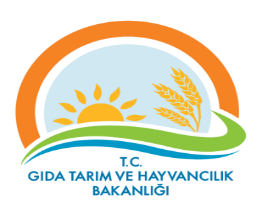 RİSK KAYIT TABLOSURİSK KAYIT TABLOSUDokuman KoduDokuman KoduDokuman KoduGTHB.59.İLM.KYS.062GTHB.59.İLM.KYS.062GTHB.59.İLM.KYS.062GTHB.59.İLM.KYS.062GTHB.59.İLM.KYS.062GTHB.59.İLM.KYS.062GTHB.59.İLM.KYS.062RİSK KAYIT TABLOSURİSK KAYIT TABLOSURevizyon NoRevizyon NoRevizyon NoRİSK KAYIT TABLOSURİSK KAYIT TABLOSURevizyon TarihiRevizyon TarihiRevizyon TarihiRİSK KAYIT TABLOSURİSK KAYIT TABLOSUYayın TarihiYayın TarihiYayın TarihiRİSK KAYIT TABLOSURİSK KAYIT TABLOSUSayfa SayısıSayfa SayısıSayfa SayısıSayfa 4 / Sayfa 4 / Sayfa 4 / Sayfa 4 / Sayfa 4 / Sayfa 4 / Sayfa 4 / TESPİT EDİLEN RİSKTESPİT EDİLEN RİSKLERİN OLUMSUZ ETKİLERTESPİT EDİLEN RİSKLERİN OLUMSUZ ETKİLERMEVCUT KONTROLLERMEVCUT KONTROLLERRİSKLERE VERİLEN CEVAPLARETKİOLASILIKRİSK  SKORU (PUANI)RİSKİN DEĞİŞİM YÖNÜ (ÖNEM DÜZEYİ)RİSKE VERİELECEK CEVAPLAR YENİ/EK/KALDIRILAN KONTROLLERRİSKİN TÜRÜRİSKİN SAHİBİAÇIKLAMALAR (İZLEME RAPORLAMA)AÇIKLAMALAR (İZLEME RAPORLAMA)Risk: Denetimin mevzuata ve teknik şartlara uygun yapılmaması-Haksız Satış-Görevlinin Sorumluluğu-Haksız Satış-Görevlinin SorumluluğuDenetimin İki Kişi Tarafından YapılmasıDenetimin İki Kişi Tarafından Yapılması515Düşük Risk Denetimin farklı iki kişi tarafından yapılmasıOperasyonelİl/İlçe MüdürlüğüSebep:  
Dikkatsizlik veya bilerek yapma-Haksız Satış-Görevlinin Sorumluluğu-Haksız Satış-Görevlinin SorumluluğuDenetimin İki Kişi Tarafından YapılmasıDenetimin İki Kişi Tarafından Yapılması515Düşük Risk Denetimin farklı iki kişi tarafından yapılmasıOperasyonelİl/İlçe MüdürlüğüRisk: Denetimin zamanında yapılmaması-Haksız Satış-Görevlinin Sorumluluğu-Haksız Satış-Görevlinin SorumluluğuDenetimin İki Kişi Tarafından YapılmasıDenetimin İki Kişi Tarafından Yapılması 515Düşük Risk Denetimlerin zamanında yapılmasının sağlanması Operasyonelİl/İlçe Müdürlüğü Sebep:  
Dikkatsizlik veya bilerek yapma-Haksız Satış-Görevlinin Sorumluluğu-Haksız Satış-Görevlinin SorumluluğuDenetimin İki Kişi Tarafından YapılmasıDenetimin İki Kişi Tarafından Yapılması 515Düşük Risk Denetimlerin zamanında yapılmasının sağlanması Operasyonelİl/İlçe Müdürlüğü -Haksız Satış-Görevlinin Sorumluluğu-Haksız Satış-Görevlinin Sorumluluğu